ОГБ ПОУ  ТОМСКИЙ ЭКОНОМИКО- ПРОМЫШЛЕННЫЙ КОЛЛЕДЖЮлия Владимировна КАРПОВА«КУЛЬТУРА РЕЧИ.ГОВОРИ И ПИШИ ГРАМОТНО »Урок-конкурс знатоков русского языкаЧеловек думает, чувствует  и живет только в языке, он должен сначала сформироваться посредством языка.Вильгельм фон ГумбольдтЦели: Создать комфортные условия для обобщения знаний о слове как основной единице языка, его роли в устной и письменной речи, а также о культуре речи как неотъемлемой части жизни человека.Развить здоровую конкуренцию в усвоении устной и письменной речи.  Активизировать интерес   учащихся  к изучению русского языка – феномену национальной культуры.Задачи урока:Образовательные: расширить знания о значимости русского языка в мире в работе со словом в словосочетании, в предложении.Развивающие:формироватьправильную грамотную речь, умение работать в команде;ОК: совершенствовать учебно-интеллектуальные умения, а именно: понимать познавательную задачу, выделять и свертывать учебную информацию, аргументировать ответ на основании коммуникативного умения: излагать учебный материал логично в устной и письменной форме после коллективного обсуждения.Воспитательные: воспитывать интерес к изучению русского языка, чувство ответственности за результаты труда.Оборудование:  компьютер, экран, проектор, аудиторная доска, магнитная доска, раздаточный материал.Тип урока: урок повторения и обобщения знаний.Методы обучения:Методы организации учебно-познавательной деятельности: наглядные, практические.Методы стимулирования и мотивации учебно-познавательной деятельности: конкурс, эмоциональное воздействие.Информационно-компьютерные технологии: для демонстрации учебной информации при беседе учителя.Блочно-модульный.Методы контроля: самоконтроль, взаимоконтроль, письменный, устный, фронтальный. Ход урока I.Организационный момент:- Сегодня урок по теме «Говори и пиши грамотно на русском языке» пройдёт в конкурсной программе   знатоков русского языка с оценками- баллами. Задача: в здоровой  конкуренции 3 команды с капитаном должны показать знания и умения в области лексикологии, орфоэпии и орфографии.- Прочтите эпиграф. Как понимаете содержание высказывания   В.Гумбольдта? Высказывание учащихся…Обобщение учителя.– Да, человек на родном языке говорит, думает и формируется. Наша задача – формировать через родной язык грамотных,  культурных людей 21 века.На протяжении семестра мы изучали лексические, орфоэпические и орфогафические средства речи. Чтобы правильно строить свою речь мы должны различать и уметь использовать лексическое значение слова, учитывать орфоэпические нормы языка и, конечно, правильно оформлять свою письменную речь.Давайте вспомним некоторые определения, позволяющие нам ориентироваться в правильном выборе средств культурной речи.II. Проверка Д/ЗГрафический диктант.(слайд)Орфоэпия – правила правописания слов. -Орфография – нормы произношения звуков и звукосочетаний, а также правильная постановка ударения. -Паронимы – близкие по написанию однокоренные родственные слова, различающиеся значениями. +Омоформы – слова совпадающие по звучанию, но различающиеся в отдельных грамматических формах. +Антонимы – слова близкие по смыслу, отличающиеся графически.-Безударные гласные в корне слов – необходимо проверять, подбирая слова, где эли гласные стоят в сильной позиции. +Омофоны – одинаковые по звучанию, но имеющие разные аффиксы. +Синонимы – противоположные по смыслу слова. -Плеоназмы - (от греческого pleonasmos излишество), употребление слов, излишних для смысловой полноты высказывания. +Тавтология – речевая недостаточность. +Нарисуйте 10 кружков. Если определение верно – закрасьте кружок, если неверно – оставьте пустым.Ключ:III.  Основная часть конкурсной программы.- С домашним заданием справились хорошо.Переходим к конкурсной программе. Первый конкурс посвящен так называемому «двуязычию» в языке. На протяжении всего изучения курса русского языка вы знакомились с устаревшими словами, заимствованными, диалектами, жаргонами и т.д. Под этими словами и подразумевается некоторое «двуязычие» Современного Русского Языка.  Обратите внимание на слайд, здесь дан некоторый интересный факт о «двуязычии»1 задание. «Найдите соответствие»Командам выдаются одинаковые листы с устаревшими, заимствованными славами и диалектамиКапитан команды выбирает 5 слов В течение 3-х минут команда подбирает соответствие современного русского слова и записывает в лист. (листы сдаются)Проверка на доске (прием «Метаплан»)С пояснением:- Как называются слова, записанные на доске? (устаревшие слова, диалекты, заимствованные слова)Подберите к данным словам соответствующиесовременные русские варианты.С заданием справились. Команды получают баллы. Культура речи включает в первую очередь правильное произношение слов в потоке речи. Ударение является одним из важных факторов орфоэпической нормы языка. Обратимся к слайду.Задание 2. Прочитайте, правильно поставив ударение:Каждая команда получает по три предложения, обсуждают правильную постановку ударения.Расставляют знаки ударения в словах на карточке. Прочитывают верные варианты. Сверяют ответы по слайду.Телефон звонит.  Скоро позвонит мой друг.Дятел долбит дерево, он продолбит дупло.Он продал, они продали, она продала.Купила красивые туфли.  Одна туфля оказалась малой.Ходатайствовать о премировании будут в третьем квартале.Сироты – это дети, находящиеся на полном государственном обеспечении.На огороде выросли щавель и свёкла.Нет красивее города, чем Рим!Необходимо осведомить руководство заранее.На слайде правильные ответы. С заданием справились. Команды получают баллы.Мы говорили о том, что не только устная но и письменная речь должна быть правильной и соответствовать норме. - Какой раздел языкознания изучает нормы правописания? (Ответ: орфография)Обратите внимание на слайд.Задание 3. «Вставьте правильную букву»Студенты работают с карточками. Для проверки передают карточкикоманда команде. 1	2	3   	11 команда                           2 команда                               3 командаДля проверки!  (слайд)1 команда                           2 команда                               3 командаОдной из причин нарушения культуры речи является употребление слов, лексическое значение которых не соответствует контексту. Чтобы не допускать  речевых ошибок, необходимо различать такие слова в общем потоке речи и особенно на письме. Одними из таких слов являются слова паронимы. - Попробуйте привести примеры паронимов. (ответы студентов)Обратите внимание на слайд.Задание 4. Кто быстро и правильно!Команды работаю с карточками-заданиям. Необходимо при помощи стрелочек составить  правильные словосочетания. Задание состоит из двух пунктов. Под буквой  А нужно подобрать пару, под буквой Б – выбрать неверно составленное предложение и обвести его кружком. При оценивании будет учитываться быстрота выполнения задания.Правильные ответы выведены на слайд. Преподаватель просматривает задания, выставляет баллы.а) «Подберите пару»1.Дружественный                                                     политикаДружелюбный                                                  семьяДружеский                                                              советДружный                                                                 взгляд2.Дождевой                                                             облакаДождливый                                                       осеньпогода3. Генеральный                                                             погоныГенеральский                                                        уборка прокурор4. Болотистый	сапогБолотный                                                              трава                                                                                         местностьб)Выберите неверное предложение!А) За вход в музей мы заплатили 20 рублей.
Б) Водителю пришлось уплатить штраф за превышение скорости.
В) Граждане, оплачивайте за проезд своевременно.
Г) Пользование сауной и бассейном оплачивается отдельно.Еще одной не менее серьезной речевой ошибкой является присутствие в речи таких явлений как плеоназм и тавтология. Вы самостоятельно рассматривали эту тему и уже в первом задании ответили на вопросы: Что такое плеоназм и что такое тавтология.Я представлю вам 2 интересных факта об этих явлениях.Посмотрите на слайд.Слайд говорит о том, что эти языковые явления могут служить и для большей выразительности речи в текстах некоторых авторов и народном фольклоре.Задание 5. Исправьте ошибки и объясните.Каждая команда получает карточку. Для каждой команды указаны номера предложений в скобках. Командам предлагается исправить предложения.а) найдите ошибку, подчеркните, определите вид(плеоназм, тавтология)б) Исправьте предложение.1 команда (1, 4, 8, 12); 2 команда (2, 5, 7, 10); 3 команда (3, 6, 9, 11)Коллеги по работе подарили мне памятный сувенир.Завтра состоится первая премьера спектакля.Товар должен быть импортирован за рубеж.Атмосферный воздух в этом районе города более чистый.Необходимо соединить воедино квартальный и месячный отчеты.Директор завод заключил договор по договоренности с соседним предприятием.Обучение в колледже – мой главный приоритет на сегодняшний день.Спектакль потерпел полное фиаско.Мне бы очень хотелось вернуть все назад. Небрежность – это небрежное отношение к окружающим.Он взглядом на меня взглянул,
Улыбкой улыбнул,
Потом рукою руканул
И мигом подмигнул. Сантехник сказал, что придет, когда придет.По окончании выполнения задания команды представляют свой ответ устно с пояснением.Вспомним такое явление в языке как омонимия. Мы говорили, что омонимы являются «больными» словами, поскольку нарушают информативную функцию слова в речи.Посмотрите на слайд.Найдите омонимы. Задание 6. Составьте предложения с омонимами , объясните:На слайде представлены пары  омонимов. Командам необходимо составить предложения используя разные значения омонимов.На слайде:После выполнения задания студенты устно озвучивают предложения. Получают баллы.На следующем слайде даны лексические значения данных омонимов. На слайде  стихотворение –шутка                                                 Л. КаминскийОбъявление.Продаются очень срочноДва японских попугая,Зонт породистый (сиамский),Стол складной, старинный, (дамский),Плащ  обеденный, дубовый,Кот мужской, почти что новый,И зеленый телефон,Вот для справок граммофон.Задание:Прочитайте стихотворение выразительно.Восстановите текст, учитывая грамматическую и смысловую связь слов, словосочетаний.Итог урока:Объявляются победители конкурса. Студенты заполняют лист обратной связи.Д/ЗПродолжить работу с рубрикой «Это интересно!» . Самостоятельно разработать слайды о синонимах, антонимах и фразеологических оборотах.ЛИТЕРАТУРАВведенская Л.А., Баранов М.Т., Гвоздарёв Ю.А. Русское слово. – 4-е изд., испр. и доп. – М.: Просвещение, 2010.Ващенко Е.Д. Русский язык и культура речи. – Изд. 4-е. – Ростов н/Д: Феникс, 2010.Гвоздарёв Ю.А. Язык есть исповедь народа: Кн. для учащихся. – М.: Просвещение, 2012.Гольцова Н.Г., Шамшин И.В. Русский язык. 10-11 кл. – М.: Русское слово, 2011.Горшков А.И. Русская словесность. Учебное пособие для учащихся 10-11кл.. - 2-е изд. – М.: Просвещение, 2013.Комлев Н.Г. Школьный словарь иностранных слов.- М.: ЭКСМО – Пресс, 2013.Крылов Г.А. Этимологический словарь русского языка. – СПб.: ООО «Виктория плюс», 2012.Новицкая Н.И. Орфоэпический словарь русского языка. – Ростов н/Д: «Феникс», 2012.Ожегов С.И. Словарь русского языка.Шведов С.М. Толковый словарь  русского языка. – Мн.: «Современное слово», 2010.Дудников А.В. Русский язык: Учебное пособие для средн. спец. учеб. заведений. – 7-е изд., испр. – М.: Высш. шк., 2011.Мальханова И.А. Деловое общение: Учебное пособие. – М.: Академический Проект, 2010.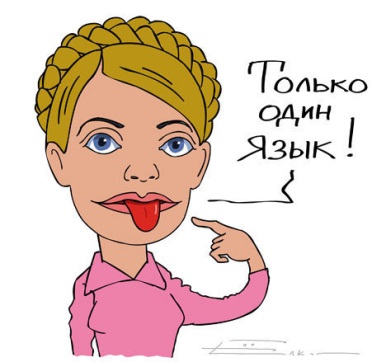 Некоторые факты о «двуязычии»!В совсем недавнем историческом прошлом сам русский язык оказался в роли иностранного языка для стран (по сути являясь основой двуязычия), входивших в Советский Союз. Стоит ли говорить, как сильно это повлияло на их культуру и жизнь. Для многих из них были созданы алфавиты на основе кириллицы (а для некоторых, например азербайджанского и белорусского языков, изменены на кириллические прежде бытовавшие арабский и латинский алфавиты). 
       В странах Средней Азии русский, например, стал языком университетской науки, и теперь, после обретения независимости, эти страны испытывают серьёзные лингвистические трудности, связанные с переходом на национальный язык в сферах, прежде занятых русским языком.
       P.S. Современный российский подход ведения бизнеса подразумевает не просто использование (заимствование) иностранных слов, а самое настоящее двуязычие: тайм, менеджмент, аутсорсинг, коучинг и др.Заимствованные, устаревшие, диалектыСовременные русские  вариантыУездРайонГубернияОбластьПоле браниМесто сражений, битвыШанежкиПирожкиБанкротствоКрах банкаУстагубыКушакПоясГорница Комната на верхнем этажеФиналОкончание чего-либоМенеджерУправляющийАвансПредоплата, некоторая денежная суммаИнициалыНачальные буквы Ф.И.О.ДотацияДар, пожертвованиеПерстыПальцыБухгалтерКнигодержательЭто интересно!До начала XVIII века русская письменность использовала церковнославянскую орфографию, в которой указывались все ударения, причем для этого (в зависимости от места в слове и его грамматической формы) использовалось несколько разных знаков. Пётр I, вводя гражданский шрифт, упразднил все надстрочные знаки, в том числе и ударения. Однако вскоре они вернулись в русскую письменность, хотя не сплошь, а только для предотвращения неверного чтения слов, и с более простой системой употребления. Телефон звонИт.  Скоро позвонИт мой друг.Дятел долбИт дерево, он продолбИт дупло.Он прОдал, они прОдали, она продалА.Купила красивые туфли.  Одна тУфля оказалась малой.ХодАтайствовать о премировАнии будут в третьем квартАле.СирОты – это дети, находящиеся на полном государственном обеспЕчении.На огороде выросли щавЕль и свЁкла.Нет красИвее города, чем Рим!Необходимо освЕдомить руководство заранее.Это интересно!Действующими правилами русской орфографии и пунктуации являются правила, утверждённые в 1956 году АН СССР, Министерством высшего образования СССР и Министерством просвещения РСФСР.Регулятором норм современного русского литературного языка является Институт русского языка имени В. В. Виноградова РАН. Уточнённые и дополненные правила, разработанные Орфографической комиссией Российской Академии наук в 2006 году, по состоянию на 12 октября 2009 года ещё не утверждены.ка(с, сс ) етаба(л, лл)ансабо(н,нн)ементэк(о,а)номнок(о,а)нфисковатьб(а,о)тискафретросп(и,е)ктивныйс(е,и)нхроннос(и,е)мметричном(о,а)ринистинтерн(а,о)циональныйгл(о,а)бальныйпа(с,сс)ивныйпа(с,сс)ажирэ(ф,фф)ектвлеч(ё,о)тпеч(ё,о)ттеч(ё,е)тУглич(ь, ?) (город)картеч(ь,?)плющ(ь,?)пр(е,и)неберечьпр(е,и)оритетпр(е,и)вратностьне(з,с)гибаемыйбе(з,с)вкусный(з,с)дельщинап(а,о)лисадникк(а,о)литкапл(а,о)вчихакассетабалансабонементэкономноконфисковатьбатискафретроспективныйсинхронносимметричномаринистинтернациональныйглобальныйпассивныйпассажирэффектвлечётпечёттечётУглич (город)картечьплющпренебречьприоритетпревратностьнесгибаемыйбезвкусныйсдельщинапалисадниккалиткапловчихаЭто интересно!В отечественной лингвистике всплеск интереса к паронимии произошел в 60 - 70-е годы XX вН. П. Колесников определяет паронимию как "такое явление в речи, когда два слова, в какой-то мере сходно звучащие, но имеющие разное значение, ошибочно употребляются одно вместо другого" (речевая ошибка) О. В. Вишнякова,: "Близкие по звучанию однокорневые слова с ударением на одном и том же слоге, относимые к одному логико-грамматическому ряду - к одной части речи, одному роду (и виду, если это глаголы и их формы) - и выражающие различные смысловые понятия". (более узкое понимание паронимов).Это интересно!Термин «плеоназм» пришёл из античной стилистики и грамматики.Квинтилиан, Донат, Диомед определяют плеоназм как перегруженность речи излишними словами, следовательно как стилистический порок. Дионисий Галикарнасский определяет эту фигуру как обогащение речи словами, на первый взгляд излишними, но в действительности придающими ей ясность, силу, ритмичность, убедительность, пафос, неосуществимые в речи лаконической.____________________________________________________________________________Близкими к плеоназму стилистическими фигурами являются тавтологи.Тавтология встречается в пословицах и поговорках: Дружба дружбой, а служба службой; Жизнь прожить – не поле перейти; Вольному воля; во фразеологических оборотах: ходить ходуном, битком набит, есть поедом. Экспрессивно окрашенные тавтологические сочетания характерны для фольклора: Скоро сказка сказывается, да не скоро дело делается; сиднем сидеть, горе горькое. Намеренное использование однокоренных слов служит средством лексической выразительности в художественной литературе и публицистике: «Горьким смехом моим посмеюся» (Н. Гоголь); «Как ум умен, как дело дельно, // Как страшен страх, как тьма темна! // Как жизнь жива! Как смерть смертельна! // Как юность юная юна!» (З. Эзрохи), «Закон есть закон» (из газеты). А что же делает супругаОдна, в отсутствии супруга.Закрыв измученные веки,Миг отошедший берегу,О, если бы так стоять вовекиНа этом тихом берегу.Это кто стрелой из лукаПодстрелил головку лука?Я не слова, я немой,Точно выстрел был не мой.Рысь – рысь; мир-мир; наряд-наряд; ласка – ласка; такса – такса; тройка-тройкаРысь лошади; рысь - хищная кошка.
Мир - вселенная; мир - отсутствие войны.
Наряд - одежда и наряд - распоряжение.
Ласка - животное и ласка - проявление нежности.
Такса - собака и такса - тариф.Тройка – костюм и тройка - оценкаТелеграмма учителю.Ваше впечатление о проведенном уроке. 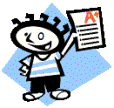 Ф.И. студента № гр.